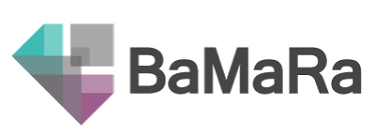 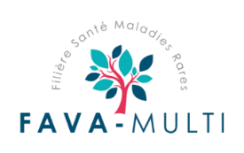 Liste des codes OrphanetListe des codes OrphanetListe des codes Orphanet286Syndrome d'Ehlers-Danlos vasculaire3342Tortuosité artérielle1682Dissection artérielle lentiginose (dissection artérielle artères de moyen calibre)458718Dissection spontanée idiopathique artère coronaire336Dysplasie Fibromusculaire3287Artérite de Takayasu36258Thromboangéite oblitérante ou maladie de Buerger758Pseudo-xanthome élastique289601Sd Héréditaire de calcification artérielle et articulaire